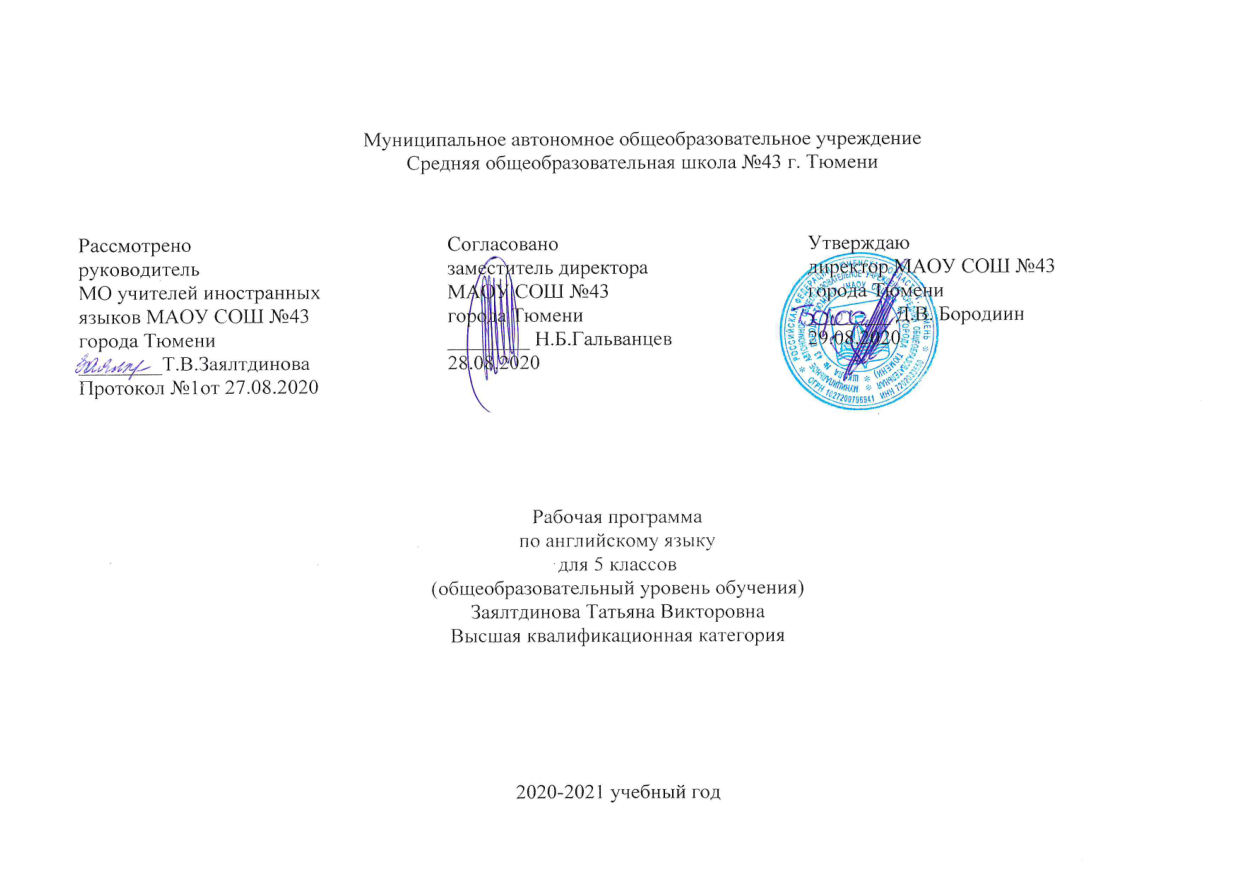 ·дальнейшее развитие основ коммуникативной культуры. Учащиеся научатся ставить и решать более сложные коммуникативные задачи, адекватно использовать более широкий диапазон речевых и неречевых средств общения, на новый уровень развития поднимется способность соблюдать речевой этикет, быть вежливыми и доброжелательными речевыми партнерами;·продолжение формирования уважительного отношения к чужой (иной) культуре через знакомство с культурой англоязычных стран;·формирование более глубокого осознания особенностей культуры своего народа;· дальнейшее развитие способности представлять на АЯ родную культуру в письменной и устной форме общения; ·достижение более высокого уровня положительной мотивации и устойчивого учебно-познавательного интереса к предмету «Иностранный язык», на дальнейшее развитие необходимых УУД и специальных учебных умений (СУУ). Должен осуществиться переход от приобретённого в начальной школе умения выполнять наиболее рациональным способом различные виды учебных заданий к учебной деятельности с элементами самообразования и саморазвития. Общая характеристика предметаОбучение в период с 5 по 9 классы является второй ступенью общего образования и важным звеном, которое соединяет все три ступени образования: начальную, основную и старшую. Особенности содержания курса обусловлены спецификой развития школьников. Психологи выделяют два возрастных этапа:5-7 и 8-9 классы. Личностно ориентированный и деятельностный подходы к обучению иностранного языка позволяют учитывать изменения школьника основной школы, которые обусловлены переходом от детства к взрослению. Это позволяет включать иноязычную речевую деятельность в другие виды деятельности, свойственные учащимся этой возрастной группы, даёт возможности интегрировать знания из разных предметных областей и формировать межпредметные учебные умения и навыки. При формировании и развитии речевых, языковых, социо- или межкультурных умений и навыков следует учитывать новый уровень мотивации учащихся, которая характеризуется самостоятельностью при постановке целей, поиске информации, овладении учебными действиями, осуществлении самостоятельного контроля и оценки деятельности. Благодаря коммуникативной направленности предмета «Иностранный язык» появляется возможность развивать культуру межличностного общения на основе морально-этических норм уважения, равноправия, ответственности. При обсуждении специально отобранных текстов формируется умение рассуждать, оперировать гипотезами, анализировать, сравнивать, оценивать социокультурные, языковые явления.Место учебного предмета в учебном плане по английскому языкуКласс  5а,б,в,г,дКоличество часов 102Всего  102 часа; в неделю 3 часа.Плановых контрольных уроков 16Требования к уровню подготовки учащихсяВ коммуникативной сфере (т. е. владении иностранным языком как средством общения)говорении:· начинать, вести/поддерживать и заканчивать различные виды диалогов в стандартных ситуациях общения, соблюдая нормы речевого этикета, при необходимости переспрашивая, уточняя;·расспрашивать собеседника и отвечать на его вопросы, высказывая свое мнение, просьбу, отвечать на предложение собеседника согласием/отказом в пределах изученной тематики и усвоенного лексико-грамматического материала;· рассказывать о себе, своей семье, друзьях, своих интересах и планах на будущее;·сообщать краткие сведения о своем городе/селе, о своей стране и странах изучаемого языка;·описывать события/явления, передавать основное содержание, основную мысль прочитанного или услышанного, выражать свое отношение к прочитанному/услышанному, давать краткую характеристику персонажей;аудировании:· воспринимать на слух и полностью понимать речь учителя, одноклассников;-воспринимать на слух и понимать основное содержание несложных аутентичных аудио- и видеотекстов, относящихся к разным коммуникативным типам речи (сообщение/рассказ/интервью);·воспринимать на слух и выборочно понимать с опорой на языковую догадку, контекст краткие несложные аутентичные прагматические аудио- и видеотексты, выделяя значимую/нужную/необходимую информацию;чтении:·читать аутентичные тексты разных жанров и стилей преимущественно с пониманием основного содержания;· читать несложные аутентичные тексты разных жанров и стилей с полным и точным пониманием и с использованием различных приемов смысловой переработки текста (языковой догадки, выборочного перевода), а также справочных материалов; уметь оценивать полученную информацию, выражать свое мнение;·читать аутентичные тексты с выборочным пониманием значимой/нужной/интересующей информации;письменной речи:·заполнять анкеты и формуляры;· писать поздравления, личные письма с опорой на образец с употреблением формул речевого этикета, принятых в стране/странах изучаемого языка;·составлять план, тезисы устного или письменного сообщения; кратко излагать результаты проектной деятельности.·Языковая компетенция (владение языковыми средствами):· применение правил написания слов, изученных в основной школе;-адекватное произношение и различение на слух всех звуков иностранного языка; · соблюдение ритмико-интонационных особенностей предложений различных коммуникативных типов (утвердительное, вопросительное, отрицательное, повелительное); правильное членение предложений на смысловые группы;·распознавание и употребление в речи основных значений изученных лексических единиц (слов, словосочетаний, реплик-клише речевого этикета);· знание основных способов словообразования (аффиксации, словосложения, конверсии);· понимание и использование явлений многозначности слов иностранного языка, синонимии, антонимии и лексической сочетаемости;·распознавание и употребление в речи основных морфологических форм и синтаксических конструкций изучаемого иностранного языка; знание признаков изученных грамматических явлений (видо-временных форм глаголов, модальных глаголов и их эквивалентов, артиклей, существительных, степеней сравнения прилагательных и наречий, местоимений, числительных, предлогов);· знание основных различий систем иностранного и русского/родного языков.·Социокультурная компетенция:   ·знание национально-культурных особенностей речевого и неречевого поведения в своей стране и странах изучаемого языка; применение этих знаний в различных ситуациях формального и неформального межличностного и межкультурного общения;   ·распознавание и употребление в устной и письменной речи основных норм речевого этикета (реплик-клише, наиболее распространенной оценочной лексики), принятых в странах изучаемого языка;    · знание употребительной фоновой лексики и реалий страны/стран изучаемого языка, некоторых распространенных образцов фольклора (скороговорки, поговорки, пословицы);  · знакомство с образцами художественной, публицистической и научно-популярной литературы;    · представление об особенностях образа жизни, быта, культуры стран изучаемого языка (всемирно известных достопримечательностях, выдающихся людях и их вкладе в мировую культуру);    ·представление о сходстве и различиях в традициях своей страны и стран изучаемого языка;     · понимание роли владения иностранными языками в современном мире.     Компенсаторная компетенция — умение выходить из трудного положения в условиях дефицита языковых средств при получении и приеме информации за счет использования контекстуальной догадки, игнорирования языковых трудностей, переспроса, словарных замен, жестов, мимики.          В познавательной сфере:·умение сравнивать языковые явления родного и иностранного языков на уровне отдельных грамматических явлений, слов, словосочетаний, предложений;· владение приемами работы с текстом: умение пользоваться определенной стратегией чтения/аудирования в зависимости от коммуникативной задачи (читать/слушать текст с разной глубиной понимания);·умение действовать по образцу/аналогии при выполнении упражнений и составлении собственных высказываний в пределах тематики основной школы;·готовность и умение осуществлять индивидуальную и совместную проектную работу;·умение пользоваться справочным материалом (грамматическим и лингвострановедческим справочниками, двуязычным и толковым словарями, мультимедийными средствами);·владение способами и приемами дальнейшего самостоятельного изучения иностранных языков.В ценностно-ориентационной сфере:· представление о языке как средстве выражения чувств, эмоций, основе культуры мышления;·достижение взаимопонимания в процессе устного и письменного общения с носителями иностранного языка, установления межличностных и межкультурных контактов в доступных пределах;-представление о целостном полиязычном, поликультурном мире, осознание места и роли родного и иностранных языков в этом мире как средства общения, познания, самореализации и социальной адаптации;·приобщение к ценностям мировой культуры как через источники информации на иностранном языке (в том числе мультимедийные), так и через непосредственное участие в  школьных обменах, туристических поездках, молодежных форумах.В эстетической сфере:·владение элементарными средствами выражения чувств и эмоций на иностранном языке;·стремление к знакомству с образцами художественного творчества на иностранном языке и средствами иностранного языка;·развитие чувства прекрасного в процессе обсуждения современных тенденций в живописи, музыке, литературе.В трудовой сфере:·умение рационально планировать свой учебный труд;·умение работать в соответствии с намеченным планом.В физической сфере:·стремление вести здоровый образ жизни (режим труда и отдыха, питание, спорт, фитнес);· знание и выполнение санитарно-гигиенических правил, соблюдение здоровьесберегающего режима дня;·стремление не совершать поступки, угрожающие собственному здоровью и безопасности.Содержание учебного предметаАнглийский язык 5 классТематическое планированиеОписание учебно-методического и материально-технического обеспечения образовательного процессаКнигопечатные и электронные пособия         · Учебник «Английский в фокусе» для 5 класса.· DVD диски с видео уроками «Английский в фокусе – 5»· CD для занятий в классеТехнические средства обучения и оборудование кабинета· Компьютер.Планируемые результатыЛичностные результаты, формируемые при изучении иностранного языка в 5 классе, следующие:· формирование мотивации изучения иностранных языков и стремление к самосовершенствованию в образовательной области «Иностранный язык»;               · осознание возможностей самореализации средствами иностранного языка;·стремление к совершенствованию собственной речевой культуры в целом;· формирование коммуникативной компетенции в межкультурной и межэтнической коммуникации;·развитие таких качеств, как воля, целеустремленность, креативность, инициативность, эмпатия, трудолюбие, дисциплинированность;·формирование общекультурной и этнической идентичности как составляющих гражданской идентичности личности;· стремление к лучшему осознанию культуры своего народа и готовность содействовать ознакомлению с ней представителей других стран; толерантное отношение к проявлениям иной культуры; осознание себя гражданином своей страны и мира;·готовность отстаивать национальные и общечеловеческие (гуманистические, демократические) ценности, свою гражданскую позицию.Метапредметные результаты в данном курсе развиваются главным образом благодаря развивающему аспекту иноязычного образования.У учащихся основной школы будут развиты:1) положительное отношение к предмету и мотивация к дальнейшему овладению ИЯ:· представление о ИЯ как средстве познания мира и других культур;·осознание роли ИЯ в жизни современного общества и личности;· осознание личностного смысла в изучении ИЯ, понимание роли и значимости ИЯ для будущей профессии;·обогащение опыта межкультурного общения;2) языковые способности: к слуховой и зрительной дифференциации, к имитации, к догадке, смысловой антиципации, к выявлению языковых закономерностей, к выявлению главного и к логическому изложению;3) универсальные учебные действия:регулятивные:·самостоятельно ставить цели, планировать пути их достижения, умение выбирать наиболее эффективные способы решения учебных и познавательных задач;· соотносить свои действия с планируемыми результатами, осуществлять контроль своей деятельности в процессе достижения результата, корректировать свои действия в соответствии с изменяющейся ситуацией; · оценивать правильность выполнения учебной задачи, собственные возможности её решения; · владеть основами самоконтроля, самооценки, принятия решений и осуществления осознанного выбора в учебной и познавательной деятельности; познавательные:· использовать знаково-символические средства представления информации для решения учебных и практических задач;· пользоваться логическими действиями сравнения, анализа, синтеза, обобщения, классификации по различным признакам, установления аналогий и причинно-следственных связей, · строить логическое рассуждение, умозаключение (индуктивное, дедуктивное и по аналогии) и делать выводы; ·работать с прослушанным/прочитанным текстом: определять тему, прогнозировать содержание текста по заголовку/по ключевым словам, устанавливать логическую последовательность основных фактов; осуществлять информационный поиск; в том числе с помощью компьютерных средств;                    ·выделять, обобщать и фиксировать нужную информацию;· осознанно строить свое высказывание в соответствии с поставленной коммуникативной задачей, а также в соответствии с грамматическими и синтаксическими нормами языка;·решать проблемы творческого и поискового характера;·самостоятельно работать, рационально организовывая свой труд в классе и дома;· контролировать и оценивать результаты своей деятельности;коммуникативные:·готовность и способность осуществлять межкультурное общение на АЯ:- выражать с достаточной полнотой и точностью свои мысли в соответствии с задачами и условиями межкультурной коммуникации;- вступать в диалог, а также участвовать в коллективном обсуждении проблем, владеть монологической и диалогической формами речи в соответствии с грамматическими и синтаксическими нормами АЯ;- адекватно использовать речевые средства для дискуссии и аргументации своей позиции;- спрашивать, интересоваться чужим мнением и высказывать свое;- уметь обсуждать разные точки зрения и  способствовать выработке общей (групповой) позиции;- уметь аргументировать свою точку зрения, спорить и отстаивать свою позицию невраждебным для оппонентов образом;- уметь с помощью вопросов добывать недостающую информацию (познавательная инициативность);- уметь устанавливать рабочие отношения, эффективно сотрудничать и способствовать продуктивной кооперации;- проявлять уважительное отношение к партнерам, внимание к личности другого;- уметь адекватно реагировать на нужды других; в частности, оказывать помощь и эмоциональную поддержку партнерам в процессе достижения общей цели совместной деятельности;4)специальные учебные умения:· читать на АЯ с целью поиска конкретной информации;· читать на АЯ с целью детального понимания содержания;· читать на АЯ с целью понимания основного содержания;·понимать английскую речь на слух с целью полного понимания содержания;· понимать общее содержание воспринимаемой на слух информации на АЯ;· понимать английскую речь на слух с целью извлечения конкретной информации;·работать с лексическими таблицами;· понимать отношения между словами и предложениями внутри текста;· работать с функциональными опорами при овладении диалогической речью;· кратко излагать содержание прочитанного или услышанного текста;· догадываться о значении новых слов по словообразовательным элементам, контексту;·иллюстрировать речь примерами, сопоставлять и противопоставлять факты;· использовать речевые средства для объяснения причины, результата действия;·использовать речевые средства для аргументации своей точки зрения;· организовывать работу по выполнению и защите творческого проекта;· работать с англо-русским словарем: находить значение многозначных слов, фразовых глаголов;·пользоваться лингвострановедческим справочником;· переводить с русского языка на английский;· использовать различные способы запоминания слов на ИЯ; выполнять тесты в форматах Multiple choice, True/False/Unstated, Matching, Fill in и др.Критерии и нормы оценки результатаАудированиеОценка «5» ставится в том случае, если коммуникативная задача решена, и при этом обучающиеся полностью поняли содержание иноязычной речи, соответствующей программным требованиям для каждого класса.Оценка «4» ставится в том случае, если коммуникативная задача решена, и при этом обучающиеся полностью поняли содержание иноязычной речи, соответствующей программным требованиям для каждого класса, за исключением отдельных подробностей, не влияющих на понимание содержания услышанного в целом.Оценка «3» ставится в том случае, если коммуникативная задача решена, и при этом обучающиеся полностью поняли только основной смысл иноязычной речи, соответствующей программным требованиям для каждого класса.Оценка «2» ставится в том случае, если обучающиеся не поняли смысла иноязычной речи, соответствующей программным требованиям для каждого класса.           ГоворениеОценка «5» ставится в том случае, если общение осуществилось, высказывания обучающихся соответствовали поставленной коммуникативной задаче и при этом их устная речь полностью соответствовала нормам иностранного языка в пределах программных требований для данного класса.Оценка «4» ставится в том случае, если общение осуществилось, высказывания обучающихся соответствовали поставленной коммуникативной задаче и при этом обучающиеся выразили свои мысли на иностранном языке с незначительными отклонениями от языковых норм, а в остальном их устная речь соответствовала нормам иностранного языка в пределах программных требований для данного класса.Оценка «3» ставится в том случае, если общение осуществилось, высказывания обучающихся соответствовали поставленной коммуникативной задаче и при этом обучающиеся выразили свои мысли на иностранном языке с отклонениями от языковых норм, не мешающими, однако, понять содержание сказанного.Оценка «2» ставится в том случае, если общение не осуществилось или высказывания обучающихся не соответствовали поставленной коммуникативной задаче, обучающиеся слабо усвоили пройденный материал и выразили свои мысли на иностранном языке с такими отклонениями от языковых норм, которые не позволяют понять содержание большей части сказанного.ЧтениеОценка «5» ставится в том случае, если коммуникативная задача решена, и при этом обучающиеся полностью поняли и осмыслили содержание прочитанного иноязычного текста в объёме, предусмотренном заданием, чтение обучающихся соответствовало программным требованиям для данного класса.Оценка «4» ставится в том случае, если коммуникативная задача решена, и при этом  обучающиеся полностью поняли и осмыслили содержание прочитанного иноязычного текста за исключением деталей и частностей, не влияющих на  понимание  этого  текста,   в  объёме,   предусмотренном  заданием,  чтение обучающихся   соответствовало   программным   требованиям   для   данного  класса.Оценка «3» ставится в том случае, если коммуникативная задача решена, и при этом обучающиеся поняли, осмыслили главную идею прочитанного иноязычного текста в объёме, предусмотренном заданием, чтение обучающихся в основном соответствует программным требованиям для данного класса.Оценка «2» ставится в том случае, если коммуникативная задача не решена, обучающиеся не поняли прочитанного иноязычного текста в объёме, предусмотренном заданием, чтение обучающихся соответствовало программным требованиям для данного класса.Письмо- умение заполнять официальный бланк (анкету);- умение написать короткое сообщение, связанное с повседневной жизнью обучающихся.Оценка «5» ставится в том случае, если коммуникативная задача выполнена полно и точно; нет орфографических, грамматических и синтаксических ошибок; имеется обоснованность употребления лексики, ее разнообразие, обеспеченность связанности текста за счет фразовых и межфразовых связей. Оценка «4» ставится в том случае, если обучающийся допустил некоторые орфографические и  грамматические ошибки, но коммуникативная задача решена полно и точно.Оценка «3» ставится в том случае, если обучающийся допустил некоторые орфографические,  грамматические и синтаксические ошибки; коммуникативная задача решена, но не  полно и  не точно.Оценка «2» ставится в том случае, если коммуникативная задача не решена, большое количество ошибок. Календарно-тематическое планирование5 классПояснительная запискаРабочая программа по предмету «Английский язык» для 5 класса составлена на основе федерального закона от 09.12.2012г № 273 – ФЗ «Об образовании в Российской Федерации» в соответствии с требованиями Федерального государственного образовательного стандарта среднего общего образования (приказ Министерства образования Российской Федерации от 05.03.2004 г. № 1089 «Об утверждении Федерального компонента государственных образовательных стандартов начального общего, основного общего и среднего (полного) общего образования»); с учётом примерной основной образовательной программы, согласно учебному плану МАОУ СОШ №43 города Тюмени на 2020 – 2021 учебный год, с использованием методического комплекса: авторской программы по курсу «Английский в фокусе» под редакцией О. В. Афанасьева, Д. Дули, И. В. Михеева, Б. Оби, В.Эванс для средней школы, контрольные задания, аудиокурс для работы в классе, книга для учителя, рабочие программы. Предметная линия «Английский в фокусе» 5-9 классыУМК «английский в фокусе» отвечает требованиям федерального компонента Государственного стандарта начального, среднего основного(полного общего образования по английскому языку. УМК «английский в фокусе-5» предназначен для учащихся 5го класса основной школы, продолжающих изучение по завершении курса начальной школы.  Продолжительность обучения 102 часа, 3 часа в неделю. В программу включены 10 тем на реализацию регионального компонента. Основные цели и задачи обучения английскому языку (АЯ) в основной школе в рамках данного курса направлены на:·формирование у учащихся более глубокого представления о роли и значимости АЯ в жизни современного человека и поликультурного мира, приобретение нового опыта использования АЯ как средства межкультурного общения, как инструмента познания мира и культуры других народов;·дальнейшее развитие гражданской идентичности, чувства патриотизма и гордости за свой народ, свой край, свою страну и осознание своей этнической и национальной принадлежности через изучение языков и культур, общепринятых человеческих и базовых национальных ценностей;· дальнейшее развитие активной жизненной позиции. Учащиеся должны иметь возможность обсуждать актуальные события из жизни, свои собственные поступки и поступки своих сверстников, выражать своё отношение к происходящему, обосновывать собственное мнение, что будет способствовать их дальнейшей социализации и воспитанию граждан России;-дальнейшее формирование коммуникативной компетенции, то есть способности и готовности общаться с носителями языка на уровне своих речевых возможностей и потребностей в разных формах: устной (говорение и аудирование) и письменной (чтение и письмо). У учащихся продолжится работа по расширению лингвистического кругозора, у них углубится представление о строе изучаемого языка и основных отличиях от родного языка;№разделаНазвание разделаКол-вочасов                   Содержание учебного материала1.Модуль 1. Школьные дни.11ч.Названия и описание учебных предметов, повторение дней недели2.Модуль 2. Это я.14ч.Описание стран, национальностей. Увлечения. Описание стран и их традиций3.Модуль 3. Мой дом — моя крепость.8ч.Виды жилищ. Мебель. Описание своей комнаты.4.Модуль 4. Семейные узы.8ч. Описание внешности и характера членов семьи.5.Модуль 5. Животные со всего света.9ч.Названия и описание домашних и диких животных, насекомых мира.6.Модуль 6. С утра до вечера.9ч.Распорядок дня в будни и выходные. Профессии.7.Модуль 7. В любую погоду.10ч. Времена года. Одежда.8.Модуль 8. Особые дни.11ч.Праздники. Еда.9.Модуль 9. Жить в ногу со временем.11ч.Места отдыха.10.Модуль 10. Каникулы.11ч. Каникулы.№темыНазвание темыКол-вочасовХарактеристика основных видов деятельности   ( на уровне учебных действий)1.Модуль 1. Школьные дни.11ч.Введение новых ЛЕ, лексико-грамматические задания, чтение. Аудирование, чтение, монологическое высказывание.2.Модуль 2, Это я.14ч.Введение новых ЛЕ, аудирование, лексико-грамматические упражнения, монологическая речь, ИКТ. Описание, сообщение на основе прочитанного, работа в парах3.Модуль 3. Мой дом — моя крепость.8ч.Введение новых ЛЕ, аудирование, ИКТ, освоение порядковых числительных. Беседа о различных типах домов, рассказ, ИКТ Изучающее чтение, диалогическая речь, ИКТ, аудирование4.Модуль 4. Семейные узы.8ч.Аудирование, чтение, лексико-грамматические задания, ролевая игра. Поисковое чтение5.Модуль 5. Животные со всего света.9ч.Аудирование, чтение, введение новой лексики, устная речь. Диалог-расспросГоворениемонолог6.Модуль 6. С утра до вечера.9ч.Лексико-грамматические упражнения, работа в парах, говорение. Вопросно-ответная форма диалога7.Модуль 7. В любую погоду.10ч. Аудирование, письмо, открытка, диалог-обмен8.Модуль 8. Особые дни.11ч.Развитие социокультурной компетенции, чтение. Лексико-грамматические упражнения, беседа о праздниках, популярных в России9.Модуль 9. Жить в ногу со временем.11ч.Аудирование, диалоги этикетного характера, письмо.10.Модуль 10. Каникулы.11ч.Поисковое чтение, реклама, буклеты, аудирование. Лексико-грамматические упражнения, освоение активной лексики,№раздела№урока№раздела№урокадатаТема урокаКоличество часовТип урока Вид контроля,ЕГЭ,ИКТПланируемые результатыДомашнее задание№раздела№урока№раздела№урокапланфактТема урокаКоличество часовТип урока Вид контроля,ЕГЭ,ИКТПланируемые результатыДомашнее заданиеI четверть (24ч, 4 к/р.)Модуль 1 Школьные дни (11 ч)I четверть (24ч, 4 к/р.)Модуль 1 Школьные дни (11 ч)I четверть (24ч, 4 к/р.)Модуль 1 Школьные дни (11 ч)I четверть (24ч, 4 к/р.)Модуль 1 Школьные дни (11 ч)I четверть (24ч, 4 к/р.)Модуль 1 Школьные дни (11 ч)I четверть (24ч, 4 к/р.)Модуль 1 Школьные дни (11 ч)I четверть (24ч, 4 к/р.)Модуль 1 Школьные дни (11 ч)I четверть (24ч, 4 к/р.)Модуль 1 Школьные дни (11 ч)I четверть (24ч, 4 к/р.)Модуль 1 Школьные дни (11 ч)1.1.09-4.09.1.09-4.09.Школа.1Урок изучения нового материала. Фронтальный опрос; лексикой, ИКТУметь использовать активную лексику по теме в речи, уметь просмотреть тексты и выбрать нужную информацию. Знать правила употребления артиклей, уметь писать короткий текст на бланкеПовторить алфавит, цифры, цвета2.1.09-4.09.1.09-4.09.Снова в школу.1Фронтальный опрос, составление предложений с глаголом to be, составление диалогов, ИКТУметь прогнозировать и понимать содержание текста по первой фразе,  уметь составить краткое резюме, знать личные местоимения, числительные, уметь вести диалог в рамках изучаемой темы, усвоить формы глагола tobeС.22 повторить глаголы3.1.09-4.09.1.09-4.09.Любимые предметы.1Фронтальный опрос, чтение текста, тренировочный урок, ИКТУметь строить высказывание на основе описания человека, его деятельности, уметь выделять основную мысль, уметь работать с текстами разных форм, уметь точно понимать содержание текста, уметь выборочно понимать на слухс.26 упр.1 выучить названия школьных предметов4.7.09-11.09.7.09-11.09.Контрольная работа. Входной контроль1Урок контроля знанийУметь активно пользоваться полученными знаниямис. 27 упр. 75.7.09-11.09.7.09-11.09.Личные местоимения1Урок повторения, систематизации знанийУметь использовать личные местоимения в речиС.29 упр116.7.09-11.09.7.09-11.09.Школы в Англии.Школы в России.Школы Тюмени1Работа с текстом, фронтальный опрос, чтение текста, ИКТУметь выделять основную мысль из текста, уметь строить высказывание о школьных кружках, внеклассной работес.31 упр 37.14.09-18.0914.09-18.09Школьная жизнь.1Фронтальный опрос, ИКТОбсуждение текста, описание, сообщение на основе прочитанного, оценочные сужденияс.33 выучить фразы наизусть8.14.09-18.0914.09-18.09Приветствия.Фронтальный опрос, ИКТУметь устанавливать логические связи, уметь вести диалог этикетного характера, словобразование-национальностиС.32 упр.39.14.09-18.0914.09-18.09Школьная жизньРабота с текстомУметь определять тему и содержание по заголовку, уметь передавать основное содержание с опорой на текст, уметь читать вслухС.3 «Спотлайт» в России» ответить на вопросы про свою школу10.21.09-25.0921.09-25.09Контрольная работа по модулю11Урок контроля знанийУметь активно пользоваться полученными знаниямиНеправильные глаголы от to be до to  bite11.21.09-25.0921.09-25.09Грамматико-ориентированный урок1Урок применения умений и навыковУмение анализировать и корректировать свои ошибки.Неправильные глаголы от to blow до to  buyМодуль 2  Это я (14 ч)Модуль 2  Это я (14 ч)Модуль 2  Это я (14 ч)Модуль 2  Это я (14 ч)Модуль 2  Это я (14 ч)Модуль 2  Это я (14 ч)Модуль 2  Это я (14 ч)Модуль 2  Это я (14 ч)Модуль 2  Это я (14 ч)12.21.09-25.0921.09-25.09Я из......1Урок изучения нового материала ИКТУмение вести диалог-расспрос, умение делать краткое сообщение о себе, умение найти в тексте нужную информацию, уметь передавать содержание с опорой на заметки/тезисы по содержанию текста, уметь употреблять в речи множественное число существительных с. 37 упр.913.28.09-2.1028.09-2.10Мои вещи.1Фронтальный опрос; составление диалогов, проверка умений учащихся в составлении диалогов говоренииУметь прогнозировать содержание текста-диалога по первым репликам, знать формы С.38 упр.414.28.09-2.1028.09-2.10Множественное число существительных1Фронтальный опрос по темеУметь употреблять в речи формы мн.числа сущ.c.39  упр.1015.28.09-2.1028.09-2.10Моя коллекция.1Фронтальный опрос, индивидуальный опрос,Знать формы множественного числа имен существительных, уметь выборочно понимать на слух необходимую информацию, уметь писать списки ( пожеланий на каждый день)с.40 упр.816.5.10-9.105.10-9.10Сувениры из Великобритании.Сувениры Тюменской области1Фронтальный и индивидуальный опросУметь произносить и распознавать числительные на слух, уметь определять тему текста на слух, уметь выбирать нужную информациюс.41  упр.4 17.5.10-9.105.10-9.10Покупка сувениров1Фронтальный опрос по темеУметь вести диалогс.42 упр.318.5.10-9.105.10-9.10География, англо-говорящие страны.1Фронтальный опрос по темеУметь вести диалог, участие в викторине о странах и столицахс.43 упр.3 19.12.10-16.1012.10-16.10Грамматико-ориентированный урок1Урок активизации изученного материалаУметь использовать знания в речиЛЕ по теме наизустть20.12.10-16.1012.10-16.10Контрольная работа  1Урок контроля знаний и умений, итоговый контроль Уметь употреблять знакомую лексику в различных ситуациях контроля Неправильные глаголы от can до to cost21.12.10-16.1012.10-16.10Грамматико-ориентированный урок1Урок применения умений и навыковУмение анализировать и корректировать свои ошибки.с.44 упр.522.19.10-23.1019.10-23.10Моя Россия. Тюменская область.1Работа с текстомУметь определять тему и содержание по заголовку, уметь передавать основное содержание с опорой на текст, уметь читать вслухС.4 «Спотлайт» в России» ответить на вопросы свой край23.19.10-23.1019.10-23.10Грамматико-ориентированный урок1Урок активизации изученного материалаУметь использовать знания в речиПовторить неправильные глаголы от to be до to buy24.19.10-23.1019.10-23.10Контрольная работа   1 четверть1Урок контроля знаний и умений, итоговый контрольУметь правильно выполнять задания по пройденным темамПовторить неправильные глаголы от to can до to cost  25.26.10-28.1026.10-28.10Грамматико-ориентированный урок1Урок активизации изученного материалаУмение анализировать и корректировать свои ошибки II четверть (24 ч,4 к/р)                                                                             Модуль 3 (Мой дом- моя крепость 8 ч)II четверть (24 ч,4 к/р)                                                                             Модуль 3 (Мой дом- моя крепость 8 ч)II четверть (24 ч,4 к/р)                                                                             Модуль 3 (Мой дом- моя крепость 8 ч)II четверть (24 ч,4 к/р)                                                                             Модуль 3 (Мой дом- моя крепость 8 ч)II четверть (24 ч,4 к/р)                                                                             Модуль 3 (Мой дом- моя крепость 8 ч)II четверть (24 ч,4 к/р)                                                                             Модуль 3 (Мой дом- моя крепость 8 ч)II четверть (24 ч,4 к/р)                                                                             Модуль 3 (Мой дом- моя крепость 8 ч)II четверть (24 ч,4 к/р)                                                                             Модуль 3 (Мой дом- моя крепость 8 ч)II четверть (24 ч,4 к/р)                                                                             Модуль 3 (Мой дом- моя крепость 8 ч)26.26.10-28.1026.10-28.10 Дома.1Урок изучения нового материалаУметь использовать новую лексику в речи, уметь читать текст вслух, уметь найти в тексте нужную информацию, уметь выборочно понимать на слух необходимую информацию, с.47 упр. 8 27.26.10-28.1026.10-28.10 С новосельем.1фронтальный опрос, урок контроля и коррекции знанийУметь пользоваться новой лексикой, уметь употреблять притяжательные местоимения, уметь вести диалогс.49 упр.628.9.11-13.119.11-13.11Моя комната(интегрированный технология)1фронтальный и индивидуальный опросУмение вести диалог, чтение, говорениес.50 упр.529.9.11-13.119.11-13.11Типичный английский дом.1индивидуальный опросУметь определять тему текста по заголовку и иллюстрациям, уметь заполнять пропуски в тексте (изучающее чтение), уметь составить план-чертеж дома и сделать на его основе описаниес.51 упр.530.9.11-13.119.11-13.11Выбираем новый дом1Парная работаУмение вести диалог, чтение, говорениеС.52 упр.331.16.11-20.1116.11-20.11Контрольная работа по модулю 31Урок контроля знаний и умений, итоговый контрольУметь правильно выполнять задания по пройденным темамНеправильные глаголы от dig до drive3216.11-20.1116.11-20.11Грамматико-ориентированный урок1Урок активизации изученного материалаУмение анализировать и корректировать свои ошибки Неправильные глаголы от eat до find33.16.11-20.1116.11-20.11Грамматико-ориентированный урок1Урок активизации изученного материалаУмение анализировать и корректировать свои ошибки Неправильные глаголы от eat до findМодуль 4 Семейные узы 8ч)Модуль 4 Семейные узы 8ч)Модуль 4 Семейные узы 8ч)Модуль 4 Семейные узы 8ч)Модуль 4 Семейные узы 8ч)Модуль 4 Семейные узы 8ч)Модуль 4 Семейные узы 8ч)Модуль 4 Семейные узы 8ч)Модуль 4 Семейные узы 8ч)34.23.11-27.1123.11-27.11Моя семья.1Фронтальный опрос по теме; ИКТВведение новых лексических единиц, уметь прогнозировать содержание текста, чтение вопросов, техника чтения вслух, уметь пользоваться словарем, освоение названий частей речи, модальный глагол can, его форм  с.57 упр.935.23.11-27.1123.11-27.11 Кто есть кто.1Фронтальный опрос по теме; составление предложений с лексическими единицами, ИКТУметь употреблять новую лексику в речи, работа в парах, уметь прогнозировать содержание текста, использование в речи форм притяжательного падежа существительных, использование в речи глаголов в повелительном наклонениис.59 упр.836.23.11-27.1123.11-27.11Знаменитые люди. Знаменитые люди Тюменской области1Фронтальный опрос по теме, ИКТЛексика по теме «Внешность», уметь вести диалог, работа в парах…техника чтения вслух, глаголы в повелительном наклонении. Уметь кратко писать резюмес.60 упр.637.1.12-4.121.12-4.12Американские «телесемьи»1Составление предложений, ИКТ, комбинированныйУметь прогнозировать содержание текста, уметь соотносить описание персонажей с иллюстрациями к текстус.61 упр.438.1.12-4.121.12-4.12Описание людей.1Фронтальный опрос по теме;  ИКТУметь участвовать в диалоге и вести беседу, уметь использовать активную лексику в речис.62 упр.339.1.12-4.121.12-4.12Моя семья, стихи о семье1Фронтальный опрос по теме;  ИКТУметь выбирать в тексте необходимую информацию, уметьиспользовать языковой материал в речевых ситуациях на основе личного опытас.63 упр.640.7.12-11.127.12-11.12Контрольная работа по модулю 41Урок контроля знаний и умений, итоговый контрольУметь правильно выполнять задания по пройденным темамНеправильные глаголы от get до 41.7.12-11.127.12-11.12Грамматико-ориентированный урок1Урок формирования умений и навыковУмение работать с информацией из текста  с.64 упр.6Модуль 5 Животные со всего света  (9ч )Модуль 5 Животные со всего света  (9ч )Модуль 5 Животные со всего света  (9ч )Модуль 5 Животные со всего света  (9ч )Модуль 5 Животные со всего света  (9ч )Модуль 5 Животные со всего света  (9ч )Модуль 5 Животные со всего света  (9ч )Модуль 5 Животные со всего света  (9ч )Модуль 5 Животные со всего света  (9ч )42.7.12-11.127.12-11.12Удивительные создания1Урок изучения нового материала; ИКТУметь употреблять новую лексику в речи, составление вопросов, уметь вести диалог по теме, уметь обмениваться мнениями в связи с прочитанным текстом, время простое наст.с.67 упр.1043.14.12-18.1214.12-18.12В зоопарке. В гостях у Тюменского зоопарка1Фронтальный опрос по теме, ИКТ, Отработка лексики по теме, уметь описать животное, уметь выборочно понимать на слух, уметь читать вслух, простое настоящее времяс.69 упр.1044.14.12-18.1214.12-18.12Мой питомец.1Урок контроля знаний, ИКТ, проверка умений в чтении, говорении и письме, составление диалоговУметь прогнозировать содержание текста с опорой на заголовок и сопутствующий материал, уметь узнавать формы глагола в простом настоящем времени в тексте, уметь вести диалог-расспрос, уметь писать о питомце в интернет-форумес.70 упр.545.14.12-18.1214.12-18.12Пушистые друзья.1Фронтальный опрос, ИКТУметь вести диалог, уметь писать краткое описание-характеристику животногос.71 упр.446.21.12-25.1221.12-25.12Животные(интегрированный биология) Посещение ветеринарной лечебницы.1Фронтальный опрос по теме, ИКТ, опросУметь описать животное, уметь назвать животных, обсуждение текстас.70 упр.547.21.12-25.1221.12-25.12Из жизни насекомого.1ИКТ, фронтальный опрос, проектУметь догадаться по наглядному материалу, уметь выбирать в тексте необходимую информацию, уметь передавать содержание фрагментов описательного текста, уметь выполнять проект-наблюдениес.73 упр.448.21.12-25.1221.12-25.12Контрольная работа «Животные со всего света»1Урок контроля знаний и умений, итоговый контрольУметь употреблять знакомую лексику в различных ситуациях контроляс.74 упр.2,349.28.12-30.1228.12-30.12Грамматико-ориентируемый урок1Урок коррекции знаний и уменийУмение анализировать и корректировать свои ошибкис.74 упр.4,550.28.12-30.1228.12-30.12Контрольная работа 2 четверть1Урок контроля знаний и умений, итоговый контрольУметь правильно выполнять задания по пройденным темамIII четверть(30 ч, 4 к/р)Модуль 6 С утра до вечера (9ч)III четверть(30 ч, 4 к/р)Модуль 6 С утра до вечера (9ч)III четверть(30 ч, 4 к/р)Модуль 6 С утра до вечера (9ч)III четверть(30 ч, 4 к/р)Модуль 6 С утра до вечера (9ч)III четверть(30 ч, 4 к/р)Модуль 6 С утра до вечера (9ч)III четверть(30 ч, 4 к/р)Модуль 6 С утра до вечера (9ч)III четверть(30 ч, 4 к/р)Модуль 6 С утра до вечера (9ч)III четверть(30 ч, 4 к/р)Модуль 6 С утра до вечера (9ч)III четверть(30 ч, 4 к/р)Модуль 6 С утра до вечера (9ч)51.8.01-10.018.01-10.01Подъем.1Урок изучения нового материала, ИКТ, Введение новых ЛЕ, уметь называть точное время, уметь прогнозировать содержание текста, уметь реконструировать текст(восстановить пропущенные слова по контексту), уметь вести диалог-расспрос, уметь употреблять в речи наречия частотности, уметь писать продуктивное письмос.77 упр.852.8.01-10.018.01-10.01На работе.1Проверка умений в чтении и говорении, ИКТЛексика активная по теме «Работа», уметь прогнозировать содержание текста, уметь употреблять в речи глаголы в настоящем длительном времени, уметь слушать текст с выборочным пониманием заданной информациис.79 упр.1153.13.01-17.0113.01-17.01Выходные.1Фронтальный опрос по теме, ИКТУметьвыбирать главные факты из текста, уметь кратко высказываться о фактах и событиях по теме с.80 упр.554.13.01-17.0113.01-17.01Главные достопримечательности. Достопримечательности Тюмени1Фронтальный опрос по теме;  ИКТУметь составлять вопросы, уметь делать сообщения в связи с прочитанным и прослушанным текстом, уметь писать кратко о достопримечательности своей страныс.81 упр.555.13.01-17.0113.01-17.01Приглашение к действию.1Фронтальный опрос по теме; ИКТ, Уметь правильно произносить выражения этикетного характера, уметь моделировать ситуацию, уметь вести диалог-побуждение к действиюс.82 упр.356.20.01-24.0120.01-24.01Солнечные часы.1Проверка умений в чтении и говорении, ИКТУметь реконструировать текст, читать вслух с выражениемс.83 упр.357.20.01-24.0120.01-24.01Грамматико-ориентированный урок1Урок применения знаний и уменийУмение работать с информацией из текстаНеправильные глаголы от hang доhurt58.20.01-24.0120.01-24.01Контрольная по модулю 6Урок контроля знаний и умений, итоговый контрольУметь правильно выполнять задания по пройденным темамНеправильные глаголы от keep до leave59.27.01-31.0127.01-31.01Грамматико-ориентированный урок1Урок применения знаний и уменийУмение работать с информацией из текстас.84 упр.6Модуль 7 В любую погоду (10 ч)Модуль 7 В любую погоду (10 ч)Модуль 7 В любую погоду (10 ч)Модуль 7 В любую погоду (10 ч)Модуль 7 В любую погоду (10 ч)Модуль 7 В любую погоду (10 ч)Модуль 7 В любую погоду (10 ч)Модуль 7 В любую погоду (10 ч)Модуль 7 В любую погоду (10 ч)60.27.01-31.0127.01-31.01Год за годом.1Урок изучения нового материала, ИКТНовые лексические Е, описание картинок, уметь определать тип текста, уметь поисково читать текст, уметь составить диалогс.87 упр.861.27.01-31.0127.01-31.01Одевайся правильно.1Фронтальный опрос по теме;  ИКТЛексика в активе по теме, уметь вести диалог-обмен мнениями по теме, уметь высказаться кратко по темес.89 упр.962.3.02-7.023.02-7.02Это забавно.1Фронтальный опрос, урок контроля знаний, составление предложенийУметь писать открытку с места отдыха. Уметь вести беседу о прошлых летних каникулахс.90 упр.563.3.02-7.023.02-7.02Климат Аляски.(интегрированный география).Климат Тюменской области.1Фронтальный опрос, урок контроля знаний, составление предложенийУметь строить эмоционально-оценочные высказывания на основе прослушанных фрагментов, уметь задать вопрос и дать на него ответс.91 упр.464.3.02-7.023.02-7.02Покупка одежды.1Фронтальный опрос по теме, ИКТУметь этикетно купить одежду, уметь моделировать речевую ситуациюс.92 упр.465.10.02-14.0210.02-14.02Снегурочка.1Урок активизации знаний.Уметь работать с текстом, уметь задать вопросС.6.упр.ответить на вопросы66.10.02-14.0210.02-14.02Грамматико-ориентированный урок1Урок повторения Уметь активно пользоваться полученными знаниямиУметь активно пользоваться полученными знаниямиНеправильные глаголы от keep до leave67.10.02-14.0210.02-14.02Работа с текстом1Урок применения знанийУметь активно пользоваться полученными знаниямиОтветить на вопросы68.17.02-21.0217.02-21.02Контрольная работа по 7 модулю.Урок контроля знаний и умений, итоговый контрольУметь правильно выполнять задания по пройденным темамНеправильные глаголы от lend до loose 69.17.02-21.0217.02-21.02Грамматико-ориентированный урок1Урок применения знаний и уменийУмение работать с информацией из текстаМодуль 8 Особые дни (11 ч)Модуль 8 Особые дни (11 ч)Модуль 8 Особые дни (11 ч)Модуль 8 Особые дни (11 ч)Модуль 8 Особые дни (11 ч)Модуль 8 Особые дни (11 ч)Модуль 8 Особые дни (11 ч)Модуль 8 Особые дни (11 ч)Модуль 8 Особые дни (11 ч)70.17.02-21.0217.02-21.02Праздники.1Урок изучения нового материала. Фронтальный опрос по теме, ИКТВведение новых лексических Е, уметь прогнозировать содержание текста, освоение новых способов словообразования, уметь выборочно понимать на слухс.97  упр.971.24.02-28.0224.02-28.02Готовим сами.1Фронтальный опрос по теме, ИКТУметь употреблять неопределенные местоимения в речи, уметь выражать свое мнение, уметь писать план праздникас. 99  упр.972.24.02-28.0224.02-28.02У меня день рождения.1Фронтальный опрос, ИКТ, индивидуальный опросУметь воображать и моделировать ситуацию, уметь изучать текст, уметь пригласить к совместным действиям, уметь писать короткий текст-описаниес.100  упр.473.24.02-28.0224.02-28.02День благодарения.1Фронтальный опрос, ИКТ, индивидуальный опросУметь извлекать нужную информацию, уметь делать короткое сообщение о прочитанномс. 101 упр.474.2.03-6.032.03-6.03Грамматико-ориентированный урок1Урок повторенияУметь извлекать нужную информацию, уметь делать короткое сообщение о прочитанномс. 102  упр.375.2.03-6.032.03-6.03Контрольная работа1Урок контроляУметь употреблять знакомую лексику в различных ситуациях контроляс. 103  упр.476.2.03-6.032.03-6.03Грамматико-ориентированный урок1Урок обобщения и систематизации знаний и умений; промежуточный контрольУмение анализировать и корректировать свои ошибкис. 104 упр.1,277.9.03-13.039.03-13.03Заказ блюд в ресторане.1Фронтальный опрос по теме; ИКТУметь изложить информацию, уметь этикетно выражаться, уметь выбрать необходимую информациюс. 104 упр.3,478.9.03-13.039.03-13.03Контрольная работа за модуль  81Урок контроляУметь употреблять знакомую лексику в различных ситуациях контроляВыучить 5 неправильных глаголов79.9.03-13.039.03-13.03Грамматико-ориентированный урок1Урок применения знаний и уменийУмение работать с информацией из текстаВыучить 5 неправильных глаголов80.30.033.0430.033.04Контрольная работа за 3 четверть1Урок контроляУметь употреблять знакомую лексику в различных ситуациях контроляВыучить 5 неправильных глаголовIVчетверть ( 24 ч ,1 к/р) Модуль 9 Жить в ногу со временем (11 ч)IVчетверть ( 24 ч ,1 к/р) Модуль 9 Жить в ногу со временем (11 ч)IVчетверть ( 24 ч ,1 к/р) Модуль 9 Жить в ногу со временем (11 ч)IVчетверть ( 24 ч ,1 к/р) Модуль 9 Жить в ногу со временем (11 ч)IVчетверть ( 24 ч ,1 к/р) Модуль 9 Жить в ногу со временем (11 ч)IVчетверть ( 24 ч ,1 к/р) Модуль 9 Жить в ногу со временем (11 ч)IVчетверть ( 24 ч ,1 к/р) Модуль 9 Жить в ногу со временем (11 ч)IVчетверть ( 24 ч ,1 к/р) Модуль 9 Жить в ногу со временем (11 ч)IVчетверть ( 24 ч ,1 к/р) Модуль 9 Жить в ногу со временем (11 ч)81.30.033.0430.033.04За покупками.1Урок изучения нового материала, ИКТ, составление предложений этикетного характераУметь определять тему урока по заголовку, уметь и знать новые ЛЕ по теме, уметь вести диалог этикетного характера, уметь делать сообщение в связи с прочитанным, уметь писать короткий текст-описаниес. 107  упр.682.30.033.0430.033.04Давай пойдем.1Фронтальный опрос по теме; ИКТ, составление предложений этикетного характераУметь прогнозировать содержание текста с опорой на первую фразу, уметь использовать в речи модальный глагол must, уметь читать вслухс. 109 упр.883.6.04-10.046.04-10.04Не пропустите.1Фронтальный опрос, ИКТ, урок контроля и коррекции  знаний, Уметь читать вслух, уметь передавать содержание с опорой, с. 110 упр.5b84.6.04-10.046.04-10.04Оживленные места Лондона. Интересные места Тюмени.1Проверка умений учащихся в чтении, говорении, письмеУметь работать с иллюстрациями, уметь описать их, уметь делать короткое сообщение, уметь писать аннотацию на фильмс. 111 упр.585.6.04-10.046.04-10.04Как пройти……1Урок применения знанийУметь выбрать маршрут с опорой, уметь вести диалог-расспрос, уметь фонетически правильно задать вопрос и дать ответс. 112 упр.386.13.04-16.0413.04-16.04Британские монеты1Урок получения новых знанийс. 113 упр.687.13.04-16.0413.04-16.04Грамматико-ориентированный  урок1Фронтальный опрос по теме, ИКТ,Уметь делать выписки, на основе которых составляется плакат, уметь назвать денежные еденицы Британиис. 114 упр.388.13.04-16.0413.04-16.04Модальные глаголы.1Урок повторенияУмение использовать в речи модальные глаголыПовторить модальные глаголы89.20.04-24.0420.04-24.04Грамматико-оринтированный урок1Урок применения знаний и уменийУмение работать с информацией из текстас. 104 упр.590.20.04-24.0420.04-24.04Контрольная работа по 9 модулю1Урок контроляУметь употреблять знакомую лексику в различных ситуациях контроляПовторить неправильные глаголы от make до put 91.20.04-24.0420.04-24.04Грамматико-оринтированный урок1Урок применения знаний и уменийУмение работать с информацией из текстас. 114 упр.6Модуль 10 (Каникулы 11 ч)Модуль 10 (Каникулы 11 ч)Модуль 10 (Каникулы 11 ч)Модуль 10 (Каникулы 11 ч)Модуль 10 (Каникулы 11 ч)Модуль 10 (Каникулы 11 ч)Модуль 10 (Каникулы 11 ч)Модуль 10 (Каникулы 11 ч)Модуль 10 (Каникулы 11 ч)92.27.04-30.0427.04-30.04Путешествия и отдых. Путешествие в Тобольск.1Урок изучения нового материала, ИКТУметь употреблять модальные глаголы, умение поискового чтения, уметь делать краткое сообщение по темес. 117 упр.993.27.04-30.0427.04-30.04Летние забавы1Фронтальный опрос по теме; ИКТ, урок контроля и коррекции знаний,Уметь прогнозировать, развитие творческих способностей, уметь вести диалогс. 119  упр.794.27.04-30.0427.04-30.04Просто записка....1Фронтальный опрос по теме, ИКТ, урок контроля и коррекции знаний, фронтальный опросУметь найти заданную информацию, уметь пользоваться словарем и компьютером в учебных целях, уметь употреблять принятые сокращения при составлении сообщенийс. 120 упр.5Путешествие по Шотландии1Уметь сказать о своей стране по темес. 121 упр.295.4.05-8.054.05-8.05Как взять на прокат велосипед, автомобиль.1Фронтальный опрос по теме, ИКТ, индивидуальный опрос, составлении диалоговУметь моделировать ситуацию, уметь устанавливать логическую последовательность основных фактов текста, уметь вести диалог этикетного характера, правила чтенияс. 122 упр.496.4.05-8.054.05-8.05Увидимся в летнем лагере.Детские лагеря отдыха  в Тюменской области.1Фронтальный опрос по теме, ИКТ, индивидуальный опрос, составлении диалоговУметь моделировать ситуацию, уметь устанавливать логическую последовательность основных фактовс. 123 упр.497.4.05-8.054.05-8.05Грамматико-ориентированный урок1Урок повторенияУметь активно пользоваться полученными знаниямиПовторить неправильные глаголы от read до run98.11.05-15.0511.05-15.05Итоговая контрольная работа  в рамках промежуточной итоговой аттестации1Урок контроляУметь употреблять знакомую лексику в различных ситуациях контроляс. 124 упр.299.11.05-15.0511.05-15.05Грамматико-ориентированный урок1Урок повторенияУметь активно пользоваться полученными знаниямис. 124 упр.4100.11.05-15.0511.05-15.05Времена года 1Проверка умений учащихся в чтении, говорении, письмеУметь активно пользоваться полученными знаниямис. 9 ответить на вопросы101.18.05-20.0518.05-20.05Грамматико-ориентированный урок1Урок повторенияУметь активно пользоваться полученными знаниямис. 124 упр.6102.18.05-20.0518.05-20.05Фестивали1Проверка умений учащихся в чтении, говорении, письмеУметь активно пользоваться полученными знаниямиВыучить 5 неправильных глаголов